Informe acerca del “Trabajo final de grado” de Janine ZaruskiEstudiante: Janine ZaruskiTipo de trabajo: Pre – proyecto de tesis (Formato Iniciación CSIC)Título: La vivencia del acoso callejero en mujeres de la ciudad de MontevideoDocente Tutor/a: Pablo López	Docente Revisor/a: Elina Carril Período solicitado para Lectura Pública: Diciembre de 2014Comentarios generales:Aspectos formales El trabajo presentado por la estudiante se ajusta a lo requerido para un trabajo final de grado de la modalidad elegida tanto en extensión y presentación como en manejo bibliográfico y organización de los apartados. La redacción es muy correcta y no presenta problemas ortográficos.  Contenido Relevancia del tema elegidoEl tema elegido por la estudiante reviste una gran importancia social. Es una de las áreas de la violencia de género menos explorados en el mundo y al mismo tiempo acompaña la cotidianeidad de las mujeres de todo el mundo. En los antecedentes se deja claro la ausencia de información sistemática por lo que este trabajo representa un importante aporte al campo. Claridad conceptual, coherencia del trabajo y lenguaje específico del campoEl trabajo está bien organizado, incorpora los apartados que requiere un proyecto de investigación y están adecuadamente interconectados. La fundamentación y antecedentes justifican la construcción del problema, las preguntas dan cuenta de cómo se lo pretende comprender y los objetivos son acordes con ellas. La metodología elegida es apropiada para el objeto y el cronograma es ajustado a la propuesta general. El lenguaje académico específico (tanto en lo que refiere a la metodología de investigación como a los aspectos específicos de la violencia basada en género) ha sido maneja con mucha solvencia. Niveles de análisis y discusiónEl proyecto muestra una amplia revisión de bibliografía Se nota un proceso de apropiación conceptual del material revisado que favorece la coherencia del trabajo y facilita la lectura. Se trata de un trabajo serio, que incluye estudios de distintos países y a la vez una recorrida de la realidad nacional hacia la local para construir su objeto y seleccionar la metodología. Proceso de tutoríaEl proceso de tutoría resultó enriquecedor para los dos. La actitud de la estudiante siempre fue abierta a la escucha de sugerencias y al cumplimiento de las sucesivas tareas que, de común acuerdo, se establecieron en cada instancia tutorial. El trabajo realizado, sobre todo en lo que refiere a la sistematización de los antecedentes cumplió ampliamente con las expectativas del tutor. Ese trabajo permitió que la posterior elaboración del proyecto se hiciera relativamente sencilla y fluida. Se presentaron varias instancias para pensar y construir ideas a partir de lo que el estudiante producía, descubría y relacionaba. En lo formal siempre se trabajó en los días previstos y se cumplieron los acuerdos de tiempo y espacio por ambas partes. Consideración final: Se trata de un muy buen trabajo, que denota seriedad en su elaboración y solidez en el manejo de las categorías centrales del campo que aborda. El producto final está bien escrito y podría ser presentado para una maestría o evaluación entre pares.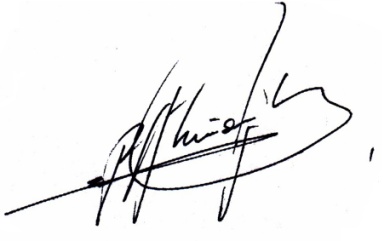        Lic. Pablo A. López 